Фото №3/2Запасной выход №1.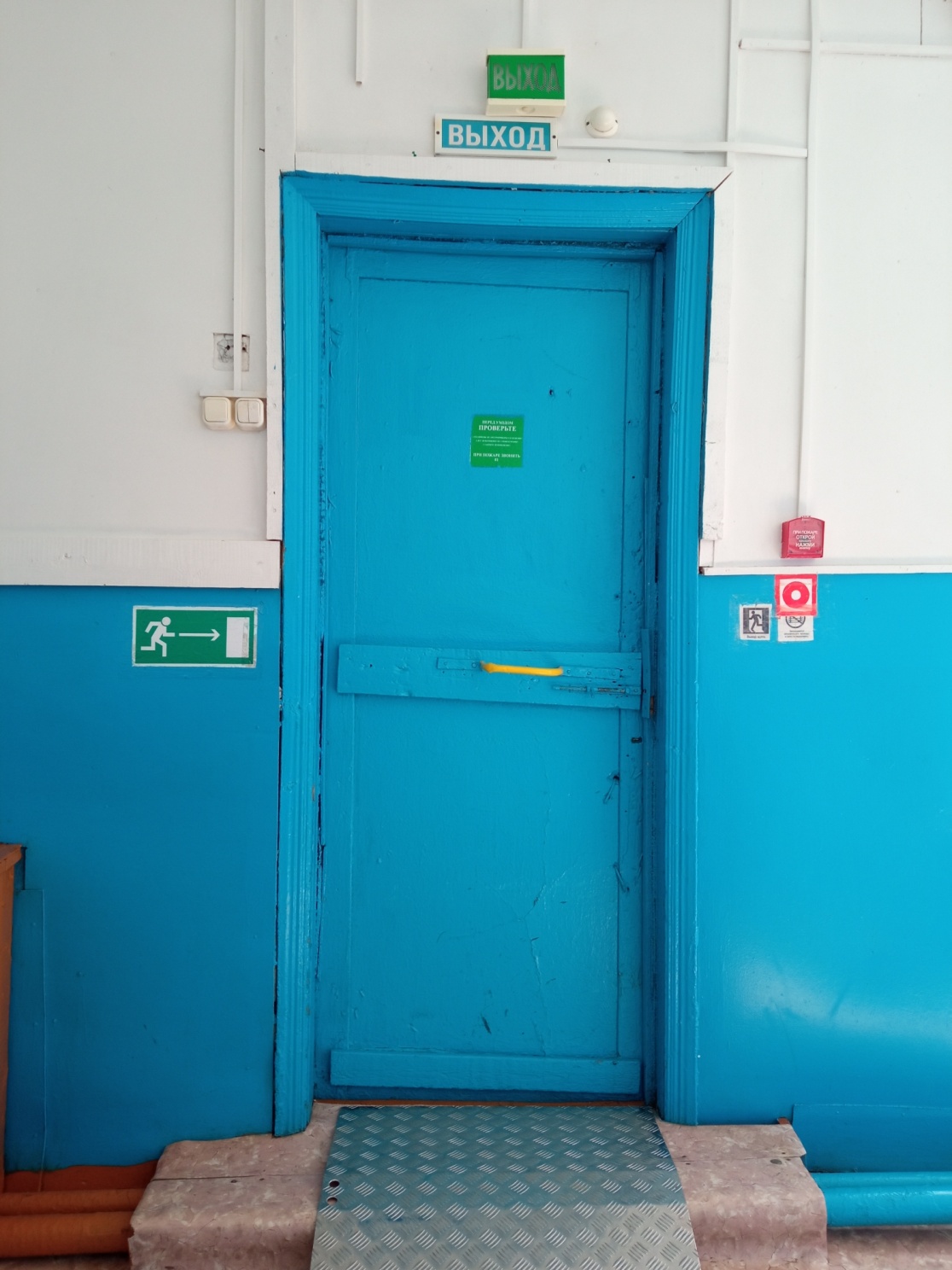 